План работ по содержанию общего имущества МКД на 2022 - 2025 годД. № 55   ул.  Мельникайте 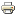 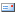 